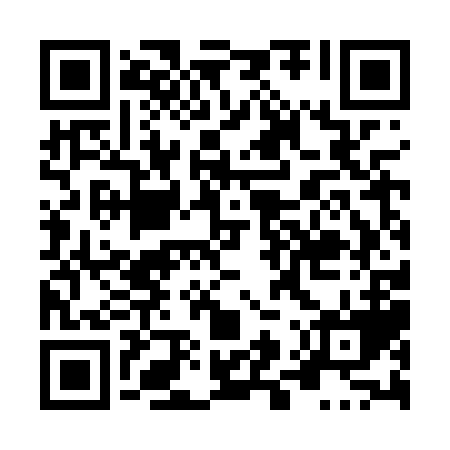 Prayer times for Southcott Pines, Ontario, CanadaMon 1 Jul 2024 - Wed 31 Jul 2024High Latitude Method: Angle Based RulePrayer Calculation Method: Islamic Society of North AmericaAsar Calculation Method: HanafiPrayer times provided by https://www.salahtimes.comDateDayFajrSunriseDhuhrAsrMaghribIsha1Mon4:035:511:316:509:1110:592Tue4:045:521:316:509:1110:583Wed4:055:521:316:509:1110:584Thu4:065:531:326:509:1010:575Fri4:075:531:326:499:1010:566Sat4:085:541:326:499:1010:567Sun4:095:551:326:499:0910:558Mon4:105:561:326:499:0910:549Tue4:115:561:326:499:0810:5310Wed4:125:571:336:499:0810:5311Thu4:135:581:336:499:0710:5212Fri4:145:591:336:489:0710:5113Sat4:165:591:336:489:0610:5014Sun4:176:001:336:489:0510:4915Mon4:186:011:336:479:0510:4716Tue4:206:021:336:479:0410:4617Wed4:216:031:336:479:0310:4518Thu4:226:041:336:469:0310:4419Fri4:246:051:336:469:0210:4220Sat4:256:061:346:459:0110:4121Sun4:276:071:346:459:0010:4022Mon4:286:081:346:448:5910:3823Tue4:296:091:346:448:5810:3724Wed4:316:101:346:438:5710:3625Thu4:326:111:346:438:5610:3426Fri4:346:121:346:428:5510:3327Sat4:356:131:346:428:5410:3128Sun4:376:141:346:418:5310:2929Mon4:386:151:346:408:5210:2830Tue4:406:161:346:408:5110:2631Wed4:426:171:336:398:5010:25